Ai genitori dell’alunno _____________________________________Classe _______  Scuola Secondaria di Primo GradoIl Consiglio di Classe in data _________________ si è riunito per lo scrutinio del primo quadrimestre dell’anno scolastico 2017/2018.Nel corso dell’esame della situazione individuale di vostro/a figlio/a, i docenti hanno constatato risultati insufficienti in alcune discipline che richiedono opportune forme di recupero. Con la presente si vuole quindi fornire l’opportuna comunicazione alla famiglia al fine di condividere e coordinare le necessarie azioni.Per il Consiglio di ClasseIl Coordinatore______________________Alzano Lombardo, ____________________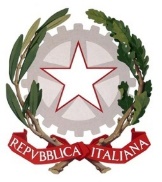 ISTITUTO COMPRENSIVO STATALE ALZANO LOMBARDO“Rita Levi-Montalcini”Via F.lli Valenti , 6 – 24022 Alzano Lombardo (BG) - C.F. 95118410166Cod.Mec. BGIC82100T – Sito www.icalzanolombardo.gov.it Tel. 035.511390 – Fax 035.515693Mail bgic82100t@istruzione.it - Pec bgic82100t@pec.istruzione.it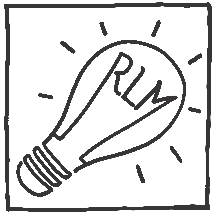 DisciplineIndicazioni e interventi previsti per il recupero delle carenze